Family club "Горячий ключ"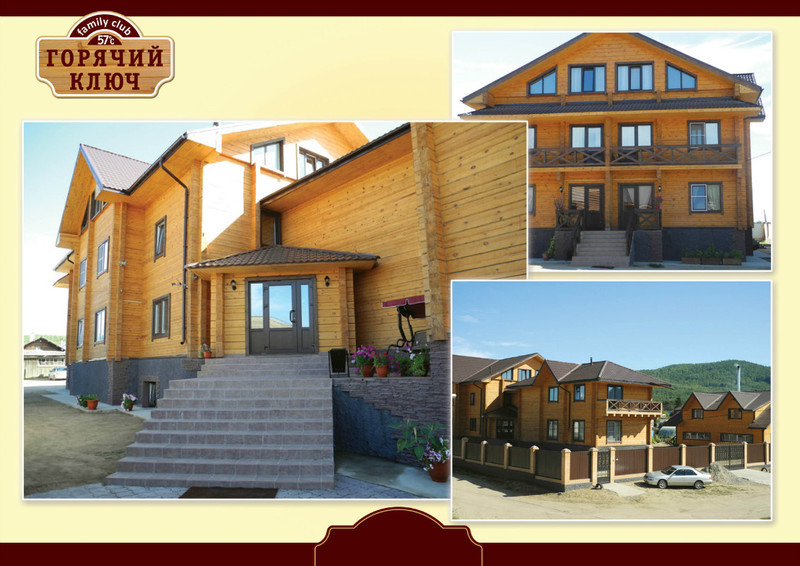 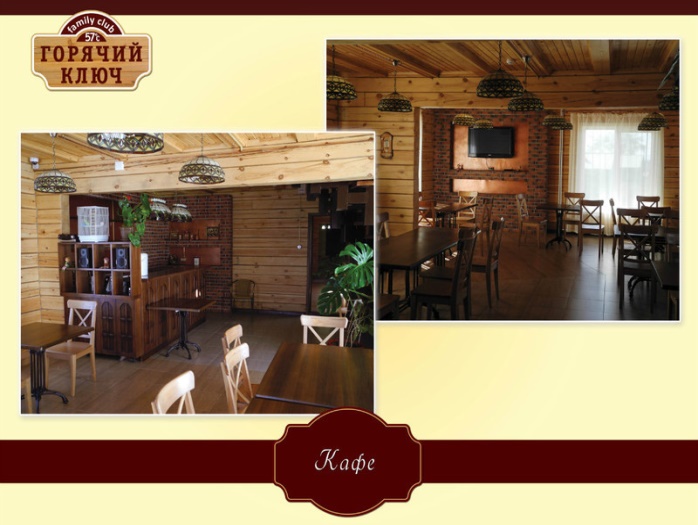 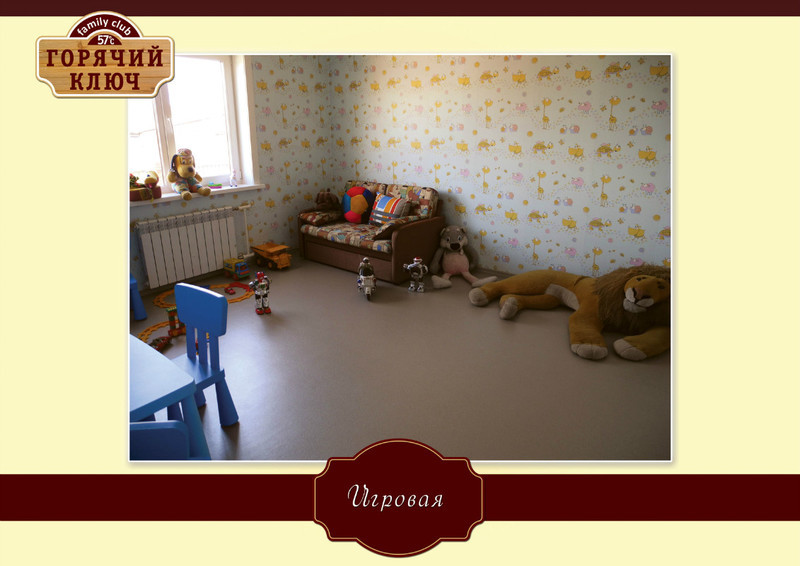 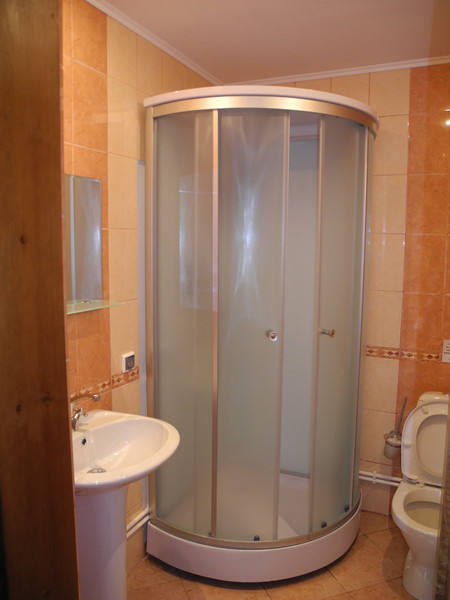 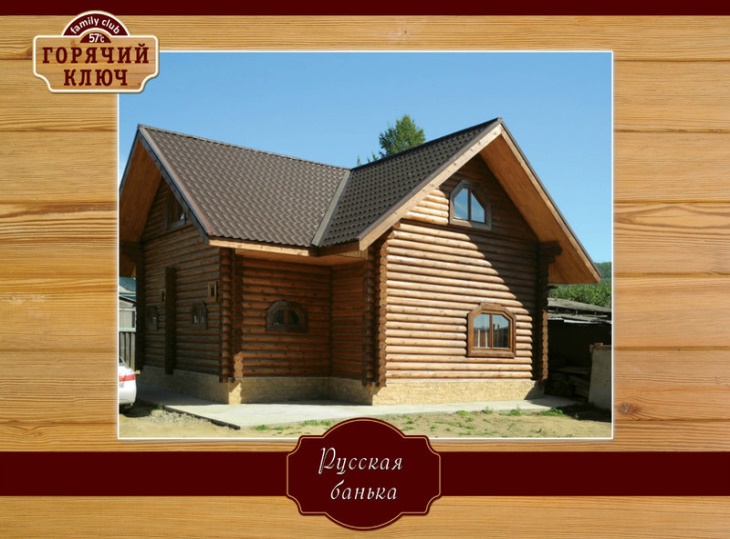 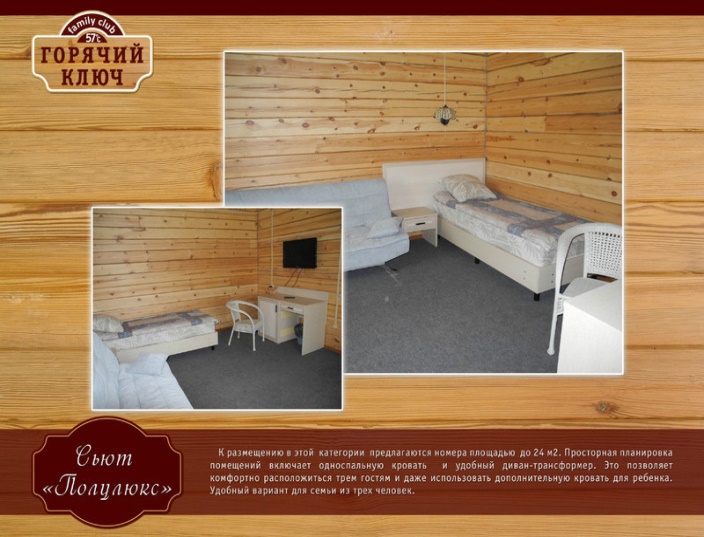 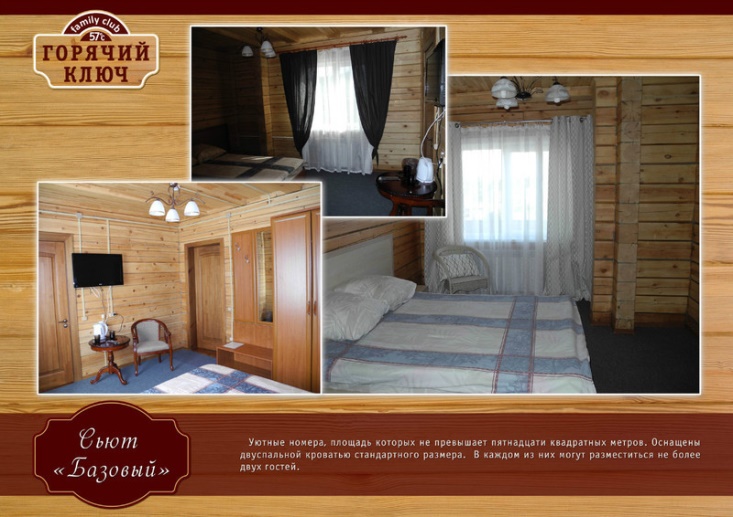 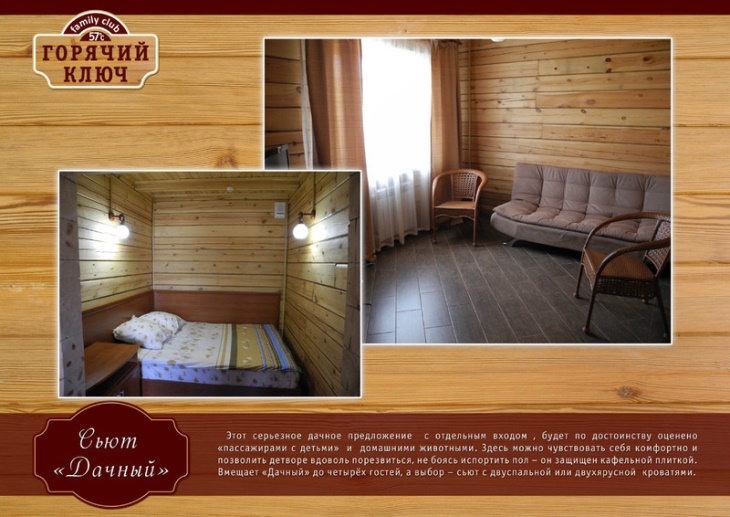 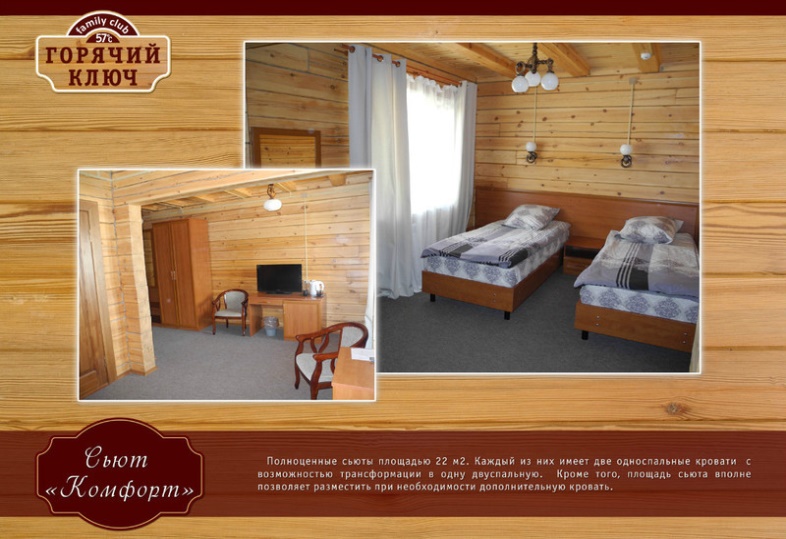 «Горячий ключ»  расположен в центре села с развитой инфраструктурой (магазины, кафе, аптека, фельдшерский пункт, почта, библиотека). Непосредственно перед домом расположена  спортивная площадка.В 200м. от гостевого дома находится курорт «Горячинск», где Вы сможете принять лечение, посетить термальный источник или исследовать тропы терренкура.Добротный трехэтажный дом из соснового леса располагает к комфортному семейному отдыху. В номерах с запахом сосны спится особенно глубоко и спокойно. Все номера благоустроены (душ, раковина, унитаз).  Гостям, проходящим лечебный курс на курорте, предоставляется скидка на проживание в размере 10%. В цокольном этаже гостевого дома находится тренажерный зал, бильярд. На первом этаже уютное кафеПрайс на Июнь   ·        Прайс на Июль-Август Оснащение территории: Русская баня, тренажерный зал, бильярд, водные экскурсии, квадроциклы, сплавы по р.Турка с рыбной ловлей, снегоходы, лыжи. Детский отдых -  просторная игровая, батут, пластиковые горки, виртуальная приставка XBOX. Кафе (двухуровневое, второй этаж для проведения семинаров и конференций), баня, мангал, детская площадка, спортивная площадка, парковка   Услуги: Охраняемая парковка, теплые гаражи, баня, конференц-зал, интернет wi-fi, обслуживание в номере, прачечная, прокат туристического инвентаря, прокат велосипедов, лодок.Категория номераСтоимость с человекас 01.07 по 31.08стоимость с человекапри 2-местном размещениипроживание + завтракБазовыйDBL, (15 м2,  двуспальная кровать, с/уз, чайник, чайные пары)1400Бизнес TWIN (19 м2 ,  полуторо- и односпальная кровати, с/уз, холодильник, чайник, чайные пары)1500КомфортTWIN (22м2 ,  две односпальных  кровати, с/уз, холодильник, чайник, чайные пары)),1700Комфорт+ TWIN (22м2 , две односпальных  кровати или  одна односпальная кровать и раскладной диван, с/уз, холодильник, чайник, чайные пары)1900Полулюкс TWIN (23 м2 , полутороспальная кровать + раскладной диван, с/уз, холодильник, чайник, чайные пары)2000ДачныйDBL, TWIN (23 м2 , двуспальная  кровать или двухярусная кровать + раскладной диван, с/уз, холодильник, чайник, чайные пары)2200Семейный DBL, TWIN (25 м2 , двуспальная кровать или две односпальных кровати + раскладной диван, с/уз, холодильник, чайник, чайные пары)2400«Семейный +», «Романтик», «Люкс»DBL, TWIN (25 м2 двуспальная кровать или две односпальных кровати + раскладной диван, с/уз, холодильник, чайник, чайные пары)2600При одноместном размещении  - стоимость номера  х 2  - 10%.При одноместном размещении  - стоимость номера  х 2  - 10%.Внимание! ДЕТИ!Дети до 14 лет бесплатно (без питания).Дети с 15 до 17 лет – 50% от стоимости по прайсу.С 18 лет – цена прайса.Стоимость комплекса (завтрак, обед, ужин) по детскому меню – 750 рубОбед – 380 руб.Стоимость доп. места для взрослого – 1100 руб. (завтрак включен)Категория номераСтоимость с человекас 01.07 по 31.08Стоимость с человекас 01.07 по 31.08стоимость с человекапри 2-местном размещениипроживание + завтракпроживание + полупансион (завтрак, ужин)БазовыйDBL, (15 м2,  двуспальная кровать, с/уз, чайник, чайные пары)19002100Бизнес TWIN (19 м2 ,  полуторо- и односпальная кровати, с/уз, холодильник, чайник, чайные пары)20002200КомфортTWIN (22м2 ,  две односпальных  кровати, с/уз, холодильник, чайник, чайные пары)),21002300Комфорт+ TWIN (22м2 , две односпальных  кровати или  одна односпальная кровать и раскладной диван, с/уз, холодильник, чайник, чайные пары)23002500Полулюкс TWIN (23 м2 , полутороспальная кровать + раскладной диван, с/уз, холодильник, чайник, чайные пары)24002600ДачныйDBL, TWIN (23 м2 , двуспальная  кровать или двухярусная кровать + раскладной диван, с/уз, холодильник, чайник, чайные пары)26002800Семейный DBL, TWIN (25 м2 , двуспальная кровать или две односпальных кровати + раскладной диван, с/уз, холодильник, чайник, чайные пары)28003000«Семейный +», «Романтик», «Люкс»DBL, TWIN (25 м2 двуспальная кровать или две односпальных кровати + раскладной диван, с/уз, холодильник, чайник, чайные пары)30003200стоимость с человекапри 3-местном размещениипроживание + завтракпроживание + полупансион (завтрак, ужин)«Дачный» Сьют  DBL, TWIN (23 м2 , двуспальная  кровать или двухярусная кровать + раскладной диван, с/уз, холодильник, чайник, чайные пары)19002100Сьют «Семейный», DBL, TWIN (25 м2 , двуспальная кровать или две односпальных кровати + раскладной диван, с/уз, холодильник, чайник, чайные пары)21002300Сьют «Семейный +», «Романтик», «Люкс» DBL, TWIN (25 м2 двуспальная кровать или две односпальных кровати + раскладной диван, с/уз, холодильник, чайник, чайные пары)22002400При одноместном размещении  - стоимость номера  х 2  - 10%.При одноместном размещении  - стоимость номера  х 2  - 10%.При одноместном размещении  - стоимость номера  х 2  - 10%.Внимание! ДЕТИ!Дети до 14 лет бесплатно (без питания).Дети с 15 до 17 лет – 50% от стоимости по прайсу.С 18 лет – цена прайса.Стоимость комплекса (завтрак, обед, ужин) по детскому меню – 750 рубОбед – 380 руб.Стоимость доп. места для взрослого – 1100 руб. (завтрак включен)Обед – 380 руб.Стоимость доп. места для взрослого – 1100 руб. (завтрак включен)